Pain DiaryPain intensity scale
None 1 - 2 - 3 - 4 - 5 - 6 - 7 - 8 - 9 - 10 ExtremePain descriptors: Stiff, tense, tender, stabbing, sharp, burning, tingling, numbness, electric, tearing, boring,	aching, radiating, shooting, gnawing, heavy, tiring, sickening.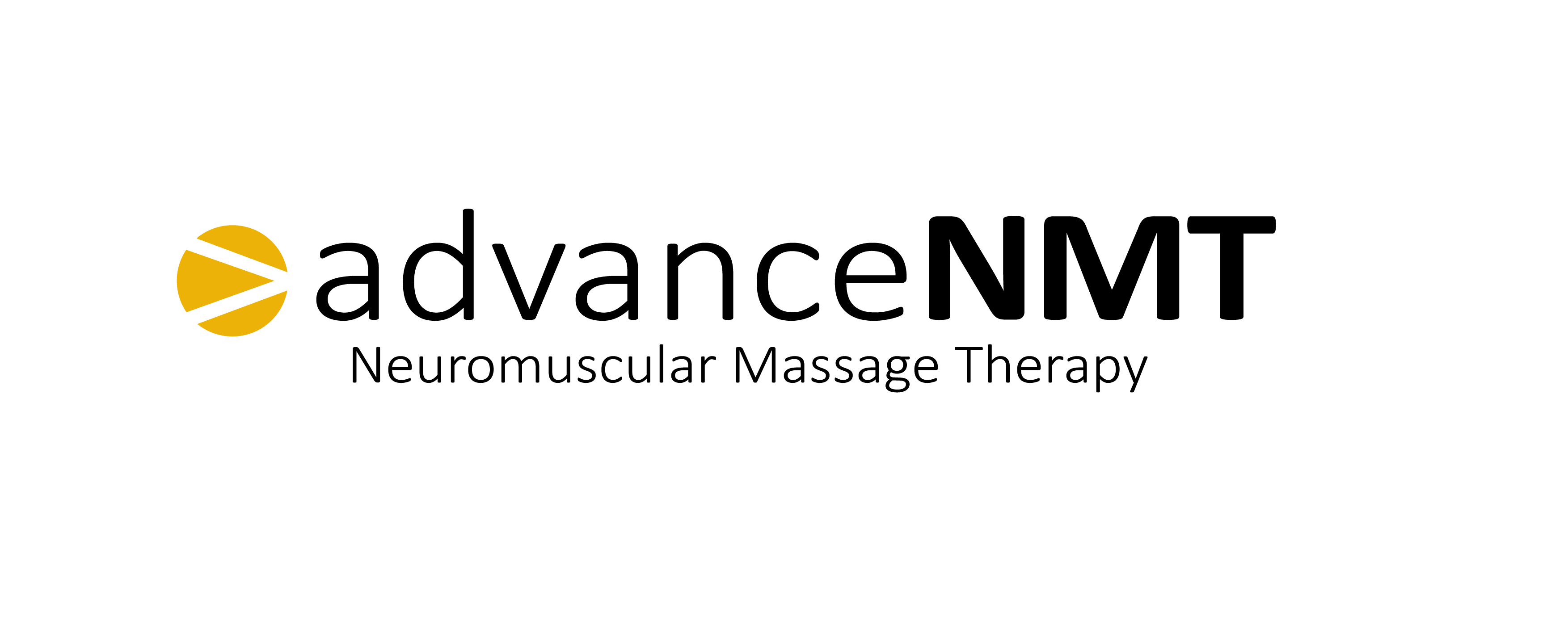 Use this pain diary to track your progress through rehabilitation. It can help give you insight on what causes your pain, when it’s worse and can be a great tool to give your health care provider and give them more knowledge on how your coping. 